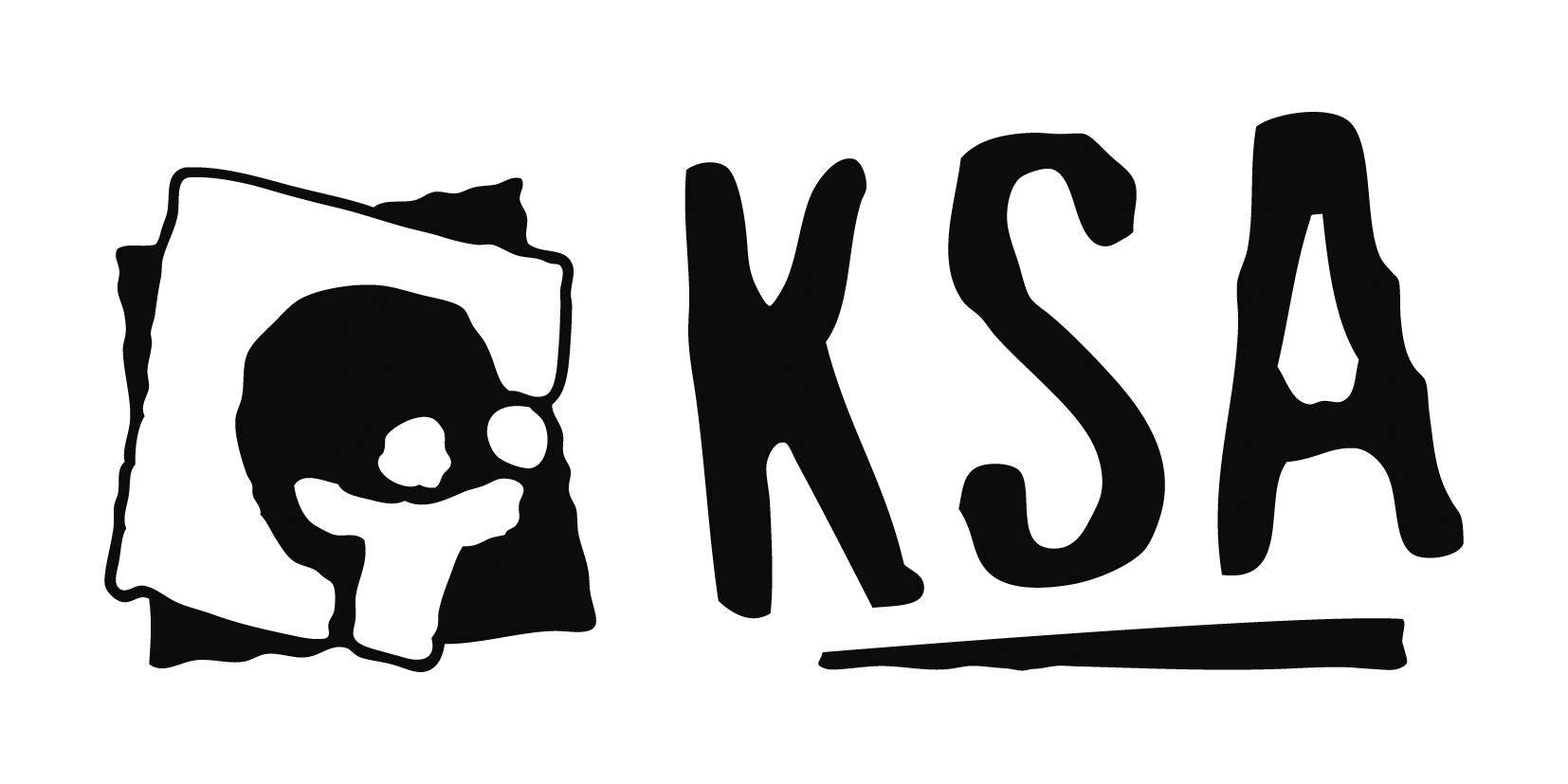 Gegevens feitelijke verenigingVertegenwoordigers van de feitelijke verenigingen (min 2)Wijze van benoeming en ontslag van de vertegenwoordigers:De entiteit zonder rechtspersoonlijkheid, gevormd door verscheidene personen, is opgericht op vrijwillige en duurzame basis, met een gemeenschappelijk en welomschreven doel, zonder het oogmerk om opbrengsten te verwezenlijken ten voordelen van de leden (maar wel voor zichzelf als vereniging) en waarin de leden geen recht hebben op hun aandeel in de behaalde winsten noch op recuperatie van een door hen gedane inbreng, weze het in geval van uittreding, uitsluiting of individueel ontslag, of in geval van definitieve ontbinding van de entiteit.Opgemaakt te ……………………………………., op ……………Handtekening van de vertegenwoordigers:Adres van de feitelijke vereniging: Correspondentieadres:Doel van de vereniging:Naam en voornaam:Functie:Geboorteplaats en datum:+ kopie identiteitskaartNaam en voornaam:Functie:Geboorteplaats en datum:+ kopie identiteitskaartNaam en voornaam:Functie:Geboorteplaats en datum:+ kopie identiteitskaart